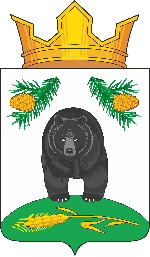 СОВЕТ НОВОКРИВОШЕИНСКОГО СЕЛЬСКОГО ПОСЕЛЕНИЯРЕШЕНИЕ26.04.2023                                                                                                                   № 46О передаче муниципального движимого имущества в собственность муниципального образования Кривошеинский районВ соответствии  с  Федеральным законом от 06 октября 2003 года №131-ФЗ «Об общих принципах организации местного самоуправления в Российской Федерации», Положением о порядке распоряжения и управления имуществом, находящимся в муниципальной собственности муниципального образования Новокривошеинское сельское поселение, утвержденном решением Совета Новокривошеинского сельского поселения от 28.12.2005 № 27СОВЕТ НОВОКРИВОШЕИНСКОГО СЕЛЬСКОГО ПОСЕЛЕНИЯ РЕШИЛ:1. Передать в собственность    муниципальному образованию Кривошеинский район движимое муниципальное имущество: 2. Администрации Новокривошеинского  сельского поселения обеспечить передачу в установленном порядке.3. Контроль за исполнением настоящего решения возложить на главу  Новокривошеинского сельского поселения А.О. Саяпина.4. Настоящее решение вступает в силу с даты его подписания.Председатель Совета Новокривошеинскогосельского поселения						                Н.В.Мажорова Глава Новокривошеинского сельского поселения			      А.О. Саяпин№ п/пНаименование и характеристики движимого имуществаКоличество, шт.Реестровый номер движимого имуществаБалансовая стоимость, руб.Остаточная стоимость, руб.1.Мотопомпа Robin1001:43221150,0002.Установка генераторная бензин УГБ 60001001:43630400,0003.Электрическая станция передвижная СИЗ СС 6200 ClE31001:23242500,000Всего на сумму394050,000